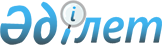 Аудандық мәслихаттың 2009 жылғы 25 желтоқсандағы "2010-2012 жылдарға арналған аудан бюджеті туралы" N 117 шешіміне өзгерістер мен толықтырулар енгізу туралы
					
			Күшін жойған
			
			
		
					Ақтөбе облысы Қобда аудандық мәслихатының 2010 жылғы 19 ақпандағы N 135 шешімі. Ақтөбе облысы Қобда ауданының Әділет басқармасында 2010 жылғы 10 наурызда N 3-7-85 тіркелді. Күші жойылды - Ақтөбе облысы Қобда аудандық мәслихатының 2010 жылғы 24 желтоқсандағы № 183 шешімімен      Ескерту. Күші жойылды - Ақтөбе облысы Қобда аудандық мәслихатының 2010.12.24 № 183 Шешімімен.      

Қазақстан Республикасының 2008 жылғы 4 желтоқсандағы № 95 Бюджеттік Кодексінің 9 бабының 2 тармағына, 106 бабының 2 тармағының 5 тармақшасына және 4 тармағына, Қазақстан Республикасының 2001 жылғы 23 қаңтардағы № 148 "Қазақстан Республикасындағы жергілікті мемлекеттік басқару және өзін-өзі басқару туралы" Заңының 6 бабына сәйкес аудандық мәслихат ШЕШІМ ЕТЕДІ:



      1. Нормативтік құқықтық кесімдері мемлекеттік тіркеу тізілімінде № 3-7-82 тіркелген, 2010 жылғы 28 қаңтарда "Қобда" газетінің № 4 жарияланған аудандық мәслихаттың 2009 жылғы 25 желтоқсандағы "2010-2012 жылдарға арналған аудандық бюджет туралы" № 117 шешіміне мынадай өзгерістер мен толықтырулар еңгізілсін:



      1) 1 тармақта:

      1) тармақшасында:

      кірістер

      "2 918 108" деген цифрлар "2 924 907"деген цифрлармен ауыстырылсын;

      оның ішінде:

      трансферттер түсімдері бойынша

      "2 719 528" деген цифрлар "2 726 327" деген цифрлармен ауыстырылсын;



      2) тармақшасында:

      шығындар "2 918 108"деген цифрлар "2 926 196,2"дегенцифрлармен ауыстырылсын;



      3) Таза бюджеттік кредит беру 18 652 мың теңге

      оның ішінде:

      бюджеттік кредиттер 18 652 мың теңге.



      4) қаржы активтерiмен жасалатын

      операциялар бойынша сальдо 0 мың теңге;

      оның ішінде:

      қаржы активтерiн сатып алу 0 мың теңге;



      5) бюджет тапшылығы -19 941,2 мың теңге;



      6) бюджет тапшылығын қаржыландыру 19 941,2 мың теңге.



      2) 13 тармақтағы

      7 абзацтын бөлігінде:

      "18 444" деген цифрлар "22 355" деген цифрлармен ауыстырылсын   және мынадай мазмұндағы абзацпен толықтырылсын:

      "Ұлы Отан соғысының қатысушылары мен мүгедектеріне, Ұлы Отан соғысына қатысушылары мен мүгедектеріне теңестірілген тұлғаларға және Ұлы Отан соғысы жылдары тылда жұмыс жасаған адамдарға Ұлы Отан соғысындағы Жеңістің 65 жылдығына орай біржолғы материалдық көмек төлеуге – 2 888 мың теңге".



      3) 15 тармақ келесі мазмұндағы 15-1 тармақшасымен толықтырылсын:

      15-1 "Ақтөбе облысы әкімдігінің 2010 жылғы 11 ақпаңдағы "Нысаналы трансферттердің пайдаланылмаған (түгел пайдаланылмаған) сомасы 2010 жылы пайдалану туралы" № 42 қаулысына сәйкес Талдысай ауылында 320 орындық орта мектеп ғимаратын салуға -234,0 мың теңге және Қобда ауылында спортзалды қайта жаңартуға -106,0 мың теңге пайдалануға рұқсат берілгені ескерілсін.



      4) көрсетілген шешімдегі 1, 2 қосымша осы шешімдегі 1, 2 қосымшаға сәйкес редакцияда жазылсын.



      2. Осы шешім 2010 жылғы 1 қаңтардан бастап қолданысқа еңгізіледі.

      Қобда аудандық Әділет басқармасында мемлекеттік тіркеуден өткен күннен бастап күшіне енеді.        Аудандық мәслихат       Аудандық мәслихаттың

      сессиясының төрағасы            хатшысы          Д.ЖИЕНБЕКОВА              І.ҚОБЛАНОВ

Аудандық мәслихаттың

2010 жылғы 19 ақпандағы

№ 135 шешіміне 1 ҚОСЫМША Қобда ауданының 2010 жылға арналған бюджеті

Аудандық мәслихаттың

2010 жылғы 19 ақпандағы

№ 135 шешіміне 2 ҚОСЫМША Қобда ауданының 2011 жылға арналған бюджеті
					© 2012. Қазақстан Республикасы Әділет министрлігінің «Қазақстан Республикасының Заңнама және құқықтық ақпарат институты» ШЖҚ РМК
				Сан

атыСын

ыбыIшк

i

сын

ыбыКірістер атауыСомасы,

мың теңгеІ. Кірістер2924907
1
Салықтық түсімдер183040
101
Табыс салығы77700
1012Жеке табыс салығы77700103
Әлеуметтiк салық71045
1031Әлеуметтік салық71045104
Меншiкке салынатын салықтар29625
1041Мүлiкке салынатын салықтар163731043Жер салығы17501044Көлiк құралдарына салынатын салық93021045Бірыңғай жер салығы2200105
Тауарларға, жұмыстарға және қызметтерге салынатын iшкi салықтар3395
1052Акциздер7801053Табиғи және басқа да ресурстарды пайдаланғаны үшiн түсетiн түсiмдер7501054Кәсiпкерлiк және кәсiби қызметтi жүргiзгенi үшiн алынатын алымдар18251055Құмар ойын бизнеске салық40108
Заңдық мәнді іс-әрекеттерді жасағаны және (немесе) оған уәкілеттігі бар мемлекеттік органдар немесе лауазымды адамдар құжаттар бергені үшін алынатын міндетті төлемдер1275
2
Салықтық емес түсiмдер13540
201
Мемлекеттік меншіктен түсетін кірістер2000
2015Мемлекет меншігіндегі мүлікті жалға беруден түсетін кірістер2000204
Мемлекеттік бюджеттен қаржыландырылатын, сондай-ақ Қазақстан Республикасы Ұлттық Банкінің бюджетінен (шығыстар сметасынан) ұсталатын және қаржыландырылатын мемлекеттік мекемелер салатын айыппұлдар, өсімпұлдар, санкциялар, өндіріп алулар6000
2041Мұнай секторы ұйымдарынан түсетін түсімдерді қоспағанда, мемлекеттік бюджеттен қаржыландырылатын, сондай-ақ Қазақстан Республикасы Ұлттық Банкінің бюджетінен (шығыстар сметасынан) ұсталатын және қаржыландырылатын мемлекеттік мекемелер салатын айыппұлдар, өсімпұлдар, санкциялар, өндіріп алулар60002041Жергілікті мемлекеттік органдар салатын әкімшілік айыппұлдар, өсімпұлдар, санкциялар6000206
Басқа да салықтық емес түсiмдер5540
2061Басқа да салықтық емес түсiмдер55403
Негізгі капиталды сатудан түсетін түсімдер2000
303
Жердi және материалдық емес активтердi сату2000
3031Жерді сату20004
Трансферттердің түсімдері2726327
402
Мемлекеттiк басқарудың жоғары тұрған органдарынан түсетiн трансферттер2726327
4022Облыстық бюджеттен түсетiн трансферттер2726327Фун

к.

топКіш

і

фун

кци

яӘкі

мшіБағ

дар

лам

аАТАУЫСомасы

(мың теңге)1
2
3
4
6
7
II. Шығындар2 926 196,2
01
Жалпы сипаттағы мемлекеттiк қызметтер173161,1
1
Мемлекеттiк басқарудың жалпы функцияларын орындайтын өкiлдi, атқарушы және басқа органдар155125,1
112
Аудан мәслихатының аппараты10314
001Аудан мәслихатының қызметін қамтамасыз ету жөніндегі қызметтер10164112002Ақпараттық жүйелер құру112003Мемлекеттік органдардың ғимараттарын, үй-жайлары және құрылыстарын күрделі жөндеу112004Мемлекеттік органдарды материалдық-техникалық жарақтандыру004Мемлекеттік органдарды материалдық-техникалық жарақтандыру150122
Аудан әкімінің аппараты36805,6
001Аудан әкімінің қызметін қамтамасыз ету жөніндегі қызметтер36593122002Ақпараттық жүйелер құру122003Мемлекеттік органдардың ғимараттарын, үй-жайлары және құрылыстарын күрделі жөндеу122004Мемлекеттік органдарды материалдық-техникалық жарақтандыру004Мемлекеттік органдарды материалдық-техникалық жарақтандыру212,6123
Ауылдық (селолық) округ әкімінің аппараты108005,5
001Ауылдық (селолық) округ әкімінің қызметін қамтамасыз ету жөніндегі қызметтер105180,5022Мемлекеттік органдардың ғимараттарын, үй-жайлары және құрылыстарын күрделі жөндеу023Мемлекеттік органдарды материалдық-техникалық жарақтандыру28252
Қаржылық қызмет11351
452
Ауданның қаржы бөлімі11351
001Аудандық бюджетті орындау және коммуналдық меншікті саласындағы мемлекеттік саясатты іске асыру жөніндегі қызметтер11189002Ақпараттық жүйелер құру003Салық салу мақсатында мүлікті бағалауды жүргізу1622452004Біржолғы талондарды беру жөніндегі жұмысты және біржолғы талондарды іске асырудан сомаларды жинаудың толықтығын қамтамасыз етуді ұйымдастыру2452010Коммуналдық меншікті жекешелендіруді ұйымдастыру2452011Коммуналдық меншікке түскен мүлікті есепке алу, сақтау, бағалау және сату2452018Мемлекеттік органдардың ғимараттарын, үй-жайлары және құрылыстарын күрделі жөндеу2452019Мемлекеттік органдарды материалдық-техникалық жарақтандыру5
Жоспарлау және статистикалық қызмет6685
453
Ауданның экономика және бюджеттік жоспарлау бөлімі6685
001Экономикалық саясатты, мемлекеттік жоспарлау жүйесін қалыптастыру және дамыту және ауданды басқару саласындағы мемлекеттік саясатты іске асыру жөніндегі қызметтер6685015453002Ақпараттық жүйелер құру015453004Мемлекеттік органдардың ғимараттарын, үй-жайлары және құрылыстарын күрделі жөндеу015453005Мемлекеттік органдарды материалдық-техникалық жарақтандыру02
Қорғаныс6206
1
Әскери мұқтаждар2216
122
Аудан әкімінің аппараты2216
005Жалпыға бірдей әскери міндетті атқару шеңберіндегі іс-шаралар22162
Төтенше жағдайлар жөнiндегi жұмыстарды ұйымдастыру3990
122
Аудан әкімінің аппараты3990
006Аудан (облыстық маңызы бар қала) ауқымындағы төтенше жағдайлардың алдын алу және оларды жою1920007Аудандық (қалалық) ауқымдағы дала өрттерінің, сондай-ақ мемлекеттік өртке қарсы қызмет органдары құрылмаған елдi мекендерде өрттердің алдын алу және оларды сөндіру жөніндегі іс-шаралар207004
Бiлiм беру2046427
1
Мектепке дейiнгi тәрбие және оқыту117674
1123
Қаладағы аудан, аудандық маңызы бар қала, кент, ауыл (село), ауылдық (селолық) округ әкімінің аппараты1123004Мектепке дейінгі тәрбие ұйымдарын қолдау464
Ауданның білім бөлімі117674
009Мектепке дейінгі тәрбие ұйымдарының қызметін қамтамасыз ету1176742
Бастауыш, негізгі орта және жалпы орта білім беру1161424,5
2123
Қаладағы аудан, аудандық маңызы бар қала, кент, ауыл (село), ауылдық (селолық) округ әкімінің аппараты2123005Ауылдық (селолық) жерлерде балаларды мектепке дейін тегін алып баруды және кері алып келуді ұйымдастыру464
Ауданның білім бөлімі1161424,5
003Жалпы білім беру1131124,5006Балаларға қосымша білім беру 303002464010Республикалық бюджеттен берілетін нысаналы трансферттердің есебінен білім берудің мемлекеттік жүйесіне оқытудың жаңа технологияларын енгізу9
Бiлiм беру саласындағы өзге де қызметтер767328
464
Ауданның білім бөлімі92959
001Жергіліктті деңгейде білім беру саласындағы мемлекеттік саясатты іске асыру жөніндегі қызметтер15906002Ақпараттық жүйелер құру004Ауданның (областык маңызы бар қаланың) мемлекеттік білім беру мекемелерінде білім беру жүйесін ақпараттандыру005Ауданның (областык маңызы бар қаланың) мемлекеттік білім беру мекемелер үшін оқулықтар мен оқу-әдiстемелiк кешендерді сатып алу және жеткізу10273007Аудандық (қалалалық) ауқымдағы мектеп олимпиадаларын және мектептен тыс іс-шараларды өткiзу780011Өңірлік жұмыспен қамту және кадрларды қайта даярлау стратегиясын іске асыру шеңберінде білім беру объектілерін күрделі, ағымды жөндеу66000464011Республикалық бюджеттен берілетін трансферттер есебiнен44000464011Облыстық бюджеттен берілетін трансферттер есебінен11000464011Ауданның (облыстық маңызы бар қаланың) бюджет қаражаты есебінен11000466
Ауданның сәулет, қала құрылысы және құрылыс бөлімі674369
037Білім беру объектілерін салу және реконструкциялау674369Жергілікті бюджет қаражаты есебінен67436906
Әлеуметтiк көмек және әлеуметтiк қамсыздандыру113138
2
Әлеуметтiк көмек101086
123
Ауылдық (селолық) округ әкімінің аппараты4990
003Мұқтаж азаматтарға үйінде әлеуметтік көмек көрсету4990Жергілікті бюджет қаражаты есебінен4990451
Ауданның жұмыспен қамту және әлеуметтік бағдарламалар бөлімі96096
002Еңбекпен қамту бағдарламасы27096002Қоғамдық жұмыстар9905002Жұмыссыздарды кәсіптік даярлау және қайта даярлау1294002Халықты жұмыспен қамту саласында азаматтарды әлеуметтік қорғау жөніндегі қосымша шаралар3057002Республикалық бюджеттен ағымдағы нысаналы трансферттер есебінен әлеуметтік жұмыс орындар және жастар тәжірибесі бағдарламасын кеңейту12840004Ауылдық жерлерде тұратын денсаулық сақтау, білім беру, әлеуметтік қамтамасыз ету, мәдениет және спорт мамандарына отын сатып алуға Қазақстан Республикасының заңнамасына сәйкес әлеуметтік көмек көрсету8232005Мемлекеттік атаулы әлеуметтік көмек2200005Республикалық бюджеттен берілетін трансферттер есебiнен2200007Жергілікті өкілетті органдардың шешімі бойынша мұқтаж азаматтардың жекелеген топтарына әлеуметтік көмек34443008Ішкі әскерлер мен мерзімді қызметтегі әскери қызметкерлерді әлеуметтік қолдауҚалалық, қалааралық және жергілікті бағыттардағы қоғамдық көліктің барлық түрлеріне (таксиден басқасына) жүруге жеңілдіктер0091999 жылдың 26 шілдесінде "Отан", "Даңқ" ордендерімен марапатталған, "Халық Қаһарманы" атағын және республиканың құрметті атақтарын алған азаматтарды әулеуметтік қолдау010Үйден тәрбиеленіп оқытылатын мүгедек балаларды материалдық қамтамасыз ету013Белгіленген тұрғылықты жері жоқ тұлғаларды әлеуметтік бейімдеуРеспубликалық бюджеттен берілетін трансферттер есебiненЖергілікті бюджет қаражаты есебінен014Мұқтаж азаматтарға үйде әлеуметтiк көмек көрсетуРеспубликалық бюджеттен берілетін трансферттер есебiненЖергілікті бюджет қаражаты есебінен015Зейнеткерлер мен мүгедектерге әлеуметтiк қызмет көрсету аумақтық орталығыРеспубликалық бюджеттен берілетін трансферттер есебiненЖергілікті бюджет қаражаты есебінен01618 жасқа дейіні балаларға мемлекеттік жәрдемақылар11445016Республикалық бюджеттен берілетін трансферттер есебiнен1239016Жергілікті бюджет қаражаты есебінен10206017Мүгедектерді оңалту жеке бағдарламасына сәйкес, мұқтаж мүгедектерді міндетті гигиеналық құралдармен қамтамасыз етуге, және ымдау тілі мамандарының, жеке көмекшілердің қызмет көрсету1920019Ұлы Отан соғысындағы Жеңістің 65 жылдығына Ұлы Отан соғысының қатысушылары мен мүгедектерінің жол жүруін қамтамасыз ету200Республикалық бюджеттен берілетін трансферттер есебiнен200020Ұлы Отан соғысындағы Жеңістің 65 жылдығына Ұлы Отан соғысының қатысушылары мен мүгедектеріне біржолғы материалдық көмекті төлеу10560Республикалық бюджеттен берілетін трансферттер есебiнен6415Жергілікті бюджет қаражаты есебінен41459
Әлеуметтiк көмек және әлеуметтiк қамтамасыз ету салаларындағы өзге де қызметтер12052
451
Ауданның жұмыспен қамту және әлеуметтік бағдарламалар бөлімі12052
001Жергілікті деңгейде халық үшін әлеуметтік бағдарламаларды жұмыспен қамтуды қамтамасыз етуді іске асыру саласындағы мемлекеттік саясатты іске асыру жөніндегі қызметтер11657011Жәрдемақыларды және басқа да әлеуметтік төлемдерді есептеу, төлеу мен жеткізу бойынша қызметтерге ақы төлеу395,0069451012Ақпараттық жүйелер құру069451018Өңірлік жұмыспен қамту және кадрларды қайта даярлау стратегиясын іске асыру шеңберінде әлеуметтiк қамсыздандыру объектілерін күрделі, ағымды жөндеу069451018Республикалық бюджеттен берілетін трансферттер есебiнен069451018Облыстық бюджеттен берілетін трансферттер есебінен069451018Ауданның (облыстық маңызы бар қаланың) бюджет қаражаты есебінен069451021Мемлекеттік органдардың ғимараттарын, үй-жайлары және құрылыстарын күрделі жөндеу069451022Мемлекеттік органдарды материалдық-техникалық жарақтандыру07
Тұрғын үй-коммуналдық шаруашылық97617
1
Тұрғын үй шаруашылығы44471
1123
Қаладағы аудан, аудандық маңызы бар қала, кент, ауыл (село), ауылдық (селолық) округ әкімінің аппараты1123007Аудандық маңызы бар қаланың, кенттің, ауылдың (селоның), ауылдық (селолық) округтің мемлекеттік тұрғын үй қорының сақталуын ұйымдастыру1458
Ауданның (облыстық маңызы бар қаланың) тұрғын үй-коммуналдық шаруашылық, жолаушылар көлігі және автомобиль жолдары бөлімі1458002Мемлекеттiк қажеттiлiктер үшiн жер учаскелерiн алып қою, соның iшiнде сатып алу жолымен алып қою және осыған байланысты жылжымайтын мүлiктi иелiктен айыру1458003Мемлекеттік тұрғын үй қорының сақтаулуын үйымдастыру1458004Азматтардың жекелген санаттарын тұрғын үймен қамтамасыз ету1458004Республикалық бюджеттен берілген кредиттер есебінен1458004Жергілікті бюджет қаражаты есебінен1458005Авариялық және ескі тұрғын үйлерді бұзу1458006Қазақстан Республикасының сейсмоқауіпті өңірлерінде орналысқан тұрғын үйлердің сейсмотұрақтылығын қолдауға бағытталған іс-шаралар1458007Приозерск қаласының инфрақұрылымын қолдау1458007Республикалық бюджеттен берілетін трансферттер есебiнен1458007Жергілікті бюджет қаражаты есебінен1458031Кондоминиум объектісіне техникалық паспорттар дайындау458
Ауданның тұрғын үй-коммуналдық шаруашылығы, жолаушылар көлігі және автомобиль жолдары бөлімі734
003Мемлекеттік тұрғын үй қорының сақтаулуын үйымдастыру734466
Ауданның сәулет, қала құрылысы және құрылыс бөлімі43737
003Мемлекеттік коммуналдық тұрғын үй қорының тұрғын үй құрылысы және (немесе) сатып алу23737003Республикалық бюджеттен берілетін трансферттер есебiнен23737004Инженерлік коммуникациялық инфрақұрылымды дамыту, жайластыру және (немесе) сатып алу200001467004Республикалық бюджеттен берілетін трансферттер есебiнен200002
Коммуналдық шаруашылық44318
2123
Ауылдық (селолық) округ әкімінің аппараты2123014Елді мекендерді сумен жабдықтауды ұйымдастыру2123015Өңірлік жұмыспен қамту және кадрларды қайта даярлау стратегиясын іске асыру шеңберінде инженерлік коммуникациялық инфрақұрылымды жөндеу және елді-мекендерді көркейту2123015Республикалық бюджеттен берілетін трансферттер есебiнен2123015Облыстық бюджеттен берілетін трансферттер есебінен2123015Ауданның (облыстық маңызы бар қаланың)бюджет қаражаты есебінен2123015Республикалық маңызы бар қаланың, астананың қаражат бюджет есебінен2458
Ауданның (облыстық маңызы бар қаланың) тұрғын үй-коммуналдық шаруашылық, жолаушылар көлігі және автомобиль жолдары бөлімі2458011Шағын қалаларды жылумен жабдықтауды үздіксіз қамтамасыз ету2458012Сумен жабдықтау және су бөлу жүйесінің қызмет етуі2458026Ауданның (облыстық маңызы бар қаланың) коммуналдық меншігіндегі жылу жүйелерін қолдануды ұйымдастыру2458027Ауданның (облыстық маңызы бар қаланың) коммуналдық меншігіндегі газ жүйелерін қолдануды ұйымдастыру2458028Коммуналдық шаруашылығын дамыту2458028Республикалық бюджеттен берілетін трансферттер есебiнен2458028Жергілікті бюджет қаражаты есебінен2458029Сумен жабдықтау жүйесін дамыту2458029Республикалық бюджеттен берілетін трансферттер есебiнен2458029Жергілікті бюджет қаражаты есебінен2458030Өңірлік жұмыспен қамту және кадрларды қайта даярлау стратегиясын іске асыру шеңберінде инженерлік коммуникациялық инфрақұрылымды жөндеу және елді-мекендерді көркейту2458030Республикалық бюджеттен берілетін трансферттер есебiнен2458030Облыстық бюджеттен берілетін трансферттер есебінен2458030Ауданның (облыстық маңызы бар қаланың) бюджет қаражаты есебінен2458032Өңірлік жұмыспен қамту және кадрларды қайта даярлау стратегиясын іске асыру шеңберінде инженерлік коммуникациялық инфрақұрылымды дамыту және елді-мекендерді көркейту2458032Республикалық бюджеттен берілетін трансферттер есебiнен2458032Облыстық бюджеттен берілетін трансферттер есебінен2458032Ауданның (облыстық маңызы бар қаланың) бюджет қаражаты есебінен2458033Инжернерлік- коммуникациялық инфрақурылында дамыту, орналастыру және (немесе) сатып алу2458033Республикалық бюджеттен берілетін трансферттер есебiнен2458033Жергілікті бюджет қаражаты есебінен458
Ауданның тұрғын үй-коммуналдық шаруашылығы, жолаушылар көлігі және автомобиль жолдары бөлімі400
012Сумен жабдықтау және су бөлу жүйесінің қызмет етуі400466
Ауданның сәулет, қала құрылысы және құрылыс бөлімі43918
467005Коммуналдық шаруашылығын дамыту467005Республикалық бюджеттен берілетін трансферттер есебiнен467005Жергілікті бюджет қаражаты есебінен467006Сумен жабдықтау жүйесін дамыту467006Республикалық бюджеттен берілетін трансферттер есебiнен467006Жергілікті бюджет қаражаты есебінен014Өңірлік жұмыспен қамту және кадрларды қайта даярлау стратегиясын іске асыру шеңберінде инженерлік коммуникациялық инфрақұрылымды дамыту43918072467031Республикалық бюджеттен берілетін трансферттер есебiнен29306072467031Облыстық бюджеттен берілетін трансферттер есебінен7306072467031Ауданның (облыстық маңызы бар қаланың) бюджет қаражаты есебінен73063
Елді-мекендерді көркейту8828
123
Ауылдық (селолық) округ әкімінің аппараты8083
008Елді мекендерде көшелерді жарықтандыру4587009Елді мекендердің санитариясын қамтамасыз ету3213010Жерлеу орындарын күтіп-ұстау және туысы жоқ адамдарды жерлеу011Елді мекендерді абаттандыру мен көгалдандыру2833458
Ауданның (облыстық маңызы бар қаланың) тұрғын үй-коммуналдық шаруашылық, жолаушылар көлігі және автомобиль жолдары бөлімі3458015Елдi мекендердегі көшелердi жарықтандыру3458016Елдi мекендердiң санитариясын қамтамасыз ету3458017Жерлеу орындарын күтiп-ұстау және туысы жоқтарды жерлеу3458018Елдi мекендердi абаттандыру және көгалдандыру3467
Ауданның (облыстық маңызы бар қаланың) құрылыс бөлімі3467007Қаланы және елді мекендерді көркейтуді дамыту3467007Республикалық бюджеттен берілетін трансферттер есебiнен3467007Жергілікті бюджет қаражаты есебінен458
Ауданның тұрғын үй-коммуналдық шаруашылығы, жолаушылар көлігі және автомобиль жолдары бөлімі745
018Елді мекендерді абаттандыру мен көгалдандыру745,008
Мәдениет, спорт, туризм және ақпараттық кеңістiк109759
1
Мәдениет саласындағы қызмет65708
1123
Қаладағы аудан, аудандық маңызы бар қала, кент, ауыл (село), ауылдық (селолық) округ әкімінің аппараты1123006Жергілікті деңгейде мәдени-демалыс жұмыстарын қолдау455
Ауданның мәдениет және тілдерді дамыту бөлімі65708
003Мәдени-демалыс жұмысын қолдау657081455005Зоопарктер мен дендропарктердiң жұмыс iстеуiн қамтамасыз ету1455009Тарихи-мәдени мұра ескерткіштерін сақтауды және оларға қол жетімділікті қамтамасыз ету1467
Ауданның (облыстық маңызы бар қаланың) құрылыс бөлімі1467011Мәдениет объектілерін дамыту1467011Республикалық бюджеттен берілетін трансферттер есебiнен1467011Жергілікті бюджет қаражаты есебінен2
Спорт1256
465
Ауданның дене шынықтыру және спорт бөлімі1256
465005Ұлттық және бұқаралық спорт түрлерін дамыту006Аудандық (облыстық маңызы бар қалалық) деңгейде спорттық жарыстар өткiзу434007Әртүрлi спорт түрлерi бойынша аудан (облыстық маңызы бар қала) құрама командаларының мүшелерiн дайындау және олардың облыстық спорт жарыстарына қатысуы8222467
Ауданның (облыстық маңызы бар қаланың) құрылыс бөлімі2467008Спорт объектілерін дамыту2467008Республикалық бюджеттен берілетін трансферттер есебiнен2467008Жергілікті бюджет қаражаты есебінен3
Ақпараттық кеңiстiк28139
455
Ауданның мәдениет және тілдерді дамыту бөлімі24465
006Аудандық (қалалық) кiтапханалардың жұмыс iстеуi23915007Мемлекеттік тілді және Қазақстан халықтарының басқа да тілдерін дамыту550456
Ауданның ішкі саясат бөлімі3674
002Газеттер мен журналдар арқылы мемлекеттік ақпараттық саясат жүргізу жөніндегі қызметтер36749
Мәдениет, спорт, туризм және ақпараттық кеңiстiктi ұйымдастыру жөнiндегi өзге де қызметтер14656
9123
Қаладағы аудан, аудандық маңызы бар қала, кент, ауыл (село), ауылдық (селолық) округ әкімінің аппараты9123016Өңірлік жұмыспен қамту және кадрларды қайта даярлау стратегиясын іске асыру шеңберінде спорт объектілерін күрделі, ағымды жөндеу9123016Республикалық бюджеттен берілетін трансферттер есебiнен9123016Облыстық бюджеттен берілетін трансферттер есебінен9123016Ауданның (облыстық маңызы бар қаланың)бюджет қаражаты есебінен9123016Республикалық маңызы бар қаланың, астананың бюджет қаражаты есебінен9123017Өңірлік жұмыспен қамту және кадрларды қайта даярлау стратегиясын іске асыру шеңберінде мәдениет объектілерін күрделі, ағымды жөндеу9123017Республикалық бюджеттен берілетін трансферттер есебiнен9123017Облыстық бюджеттен берілетін трансферттер есебінен9123017Ауданның (облыстық маңызы бар қаланың)бюджет қаражаты есебінен9123017Республикалық маңызы бар қаланың, астананың бюджет қаражаты есебінен455
Ауданның мәдениет және тілдерді дамыту бөлімі5795
001Жергілікті деңгейде тілдерді және мәдениетті дамыту саласындағы мемлекеттік саясатты іске асыру жөніндегі қызметтер579508455002Ақпараттық жүйелер құру08455004Өңірлік жұмыспен қамту және кадрларды қайта даярлау стратегиясын іске асыру шеңберінде мәдениет объектілерін күрделі, ағымды жөндеу08455004Республикалық бюджеттен берілетін трансферттер есебiнен08455004Облыстық бюджеттен берілетін трансферттер есебінен08455004Ауданның (облыстық маңызы бар қаланың) бюджет қаражаты есебінен08455010Мемлекеттік органдардың ғимараттарын, үй-жайлары және құрылыстарын күрделі жөндеу08455011Мемлекеттік органдарды материалдық-техникалық жарақтандыру456
Ауданның ішкі саясат бөлімі5518
001Жергілікті деңгейде ақпарат, мемлекеттілікті нығайту және азаматтардың әлеуметтік сенімділігін қалыптастыру саласында мемлекеттік саясатты іске асыру жөніндегі қызметтер4418003Жастар саясаты саласындағы өңірлік бағдарламаларды iске асыру500004Ақпараттық жүйелер құру006Мемлекеттік органдардың ғимараттарын, үй-жайлары және құрылыстарын күрделі жөндеу007Мемлекеттік органдарды материалдық-техникалық жарақтандыру007Мемлекеттік органдарды материалдық-техникалық жарақтандыру600465
Ауданның Дене шынықтыру және спорт бөлімі3343
001Жергілікті деңгейде дене шынықтыру және спорт саласындағы мемлекеттік саясатты іске асыру жөніндегі қызметтер3343089465002Ақпараттық жүйелер құру089465003Өңірлік жұмыспен қамту және кадрларды қайта даярлау стратегиясын іске асыру шеңберінде спорт объектілерін күрделі, ағымды жөндеу089465003Республикалық бюджеттен берілетін трансферттер есебiнен089465003Облыстық бюджеттен берілетін трансферттер есебінен089465003Ауданның (облыстық маңызы бар қаланың) бюджет қаражаты есебінен089465004Мемлекеттік органдардың ғимараттарын, үй-жайлары және құрылыстарын күрделі жөндеу089465008Мемлекеттік органдарды материалдық-техникалық жарақтандыру09
Отын-энергетика кешенi және жер қойнауын пайдалану099
Отын-энергетика кешені және жер қойнауын пайдалану саласындағы өзге де қызметтер099458
Ауданның (облыстық маңызы бар қаланың) тұрғын үй-коммуналдық шаруашылық, жолаушылар көлігі және автомобиль жолдары бөлімі099458019Жылу-энергетикалық жүйені дамыту099458019Республикалық бюджеттен берілетін трансферттер есебiнен099458019Жергілікті бюджет қаражаты есебінен099467
Ауданның (облыстық маңызы бар қаланың) құрылыс бөлімі099467009Жылу-энергетикалық жүйені дамыту099467009Республикалық бюджеттен берілетін трансферттер есебiнен099467009Жергілікті бюджет қаражаты есебінен10
Ауыл, су, орман, балық шаруашылығы, ерекше қорғалатын табиғи аумақтар, қоршаған ортаны және жануарлар дүниесін қорғау, жер қатынастары263310
1
Ауыл шаруашылығы14831
453
Ауданның экономика және бюджеттік жоспарлау бөлімі2609
453006Ауылдық елді мекендердің әлеуметтік саласының мамандарын әлеуметтік қолдау шараларын іске асыру үшін бюджеттік кредиттер0099Республикалық бюджеттен берілетін нысаналы трансферттер есебінен ауылдық елді мекендер саласының мамандарын әлеуметтік қолдау шараларын іске асыру2609462
Ауданның ауыл шаруашылығы бөлімі9060
001Жергілікте деңгейде ауыл шаруашылығы саласындағы мемлекеттік саясатты іске асыру жөніндегі қызметтер 90601462008Ауылдық елді мекендердің әлеуметтік саласының мамандарын әлеуметтік қолдау шараларын іске асыру үшін жергілікті атқарушы органдарға берілетін бюджеттік кредиттер1462020Көктемгі егіс және егін жинау жұмыстарын жүргізу үшін қажетті жанар-жағар май және басқа да тауар-материалдық құндылықтарының құнын арзандату1462020Республикалық бюджеттен берілетін трансферттер есебiнен1462020Жергілікті бюджет қаражаты есебінен1462099Республикалық бюджеттен берілетін нысаналы трансферттер есебiнен ауылдық елді мекендер саласының мамандарын әлеуметтік қолдау шараларын іске асыру1467
Ауданның (облыстық маңызы бар қаланың) құрылыс бөлімі1467010Ауыл шаруашылығы объектілерін дамыту473
Ауданның ветеринария бөлімі3162,0
001Жергілікті деңгейде ветеринария саласындағы мемлекеттік саясатты іске асыру жөніндегі қызметтер2652004Мемлекеттік органдарды материалдық-техникалық жарақтандыру310005Мал көмінділерінің (биотермиялық шұңқырлардың) жұмыс істеуін қамтамасыз ету2001462006Ауру жануарларды санитарлық союды ұйымдастыру1462005Алып қойылатын және жойылатын ауру жануарлардың, жануарлардан алынатын өнімдер мен шикізаттың құнын иелеріне өтеу1462006Мемлекеттік органдардың ғимараттарын, үй-жайлары және құрылыстарын күрделі жөндеу2
Су шаруашылығы213735
2458
Ауданның (облыстық маңызы бар қаланың) тұрғын үй-коммуналдық шаруашылық, жолаушылар көлігі және автомобиль жолдары бөлімі2458025Сумен жабдықтау жүйесін дамыту2458025Республикалық бюджеттен берілетін трансферттер есебiнен2458025Жергілікті бюджет қаражаты есебінен466
Ауданның сәулет, қала құрылысы және құрылыс бөлімі213735
012Сумен жабдықтау жүйесін дамыту2137352467012Республикалық бюджеттен берілетін трансферттер есебiнен1913802467012Жергілікті бюджет қаражаты есебінен223556
Жер қатынастары6064
463
Ауданның жер қатынастары бөлімі6064
001Аудан (областық манызы бар қала) аумағында жер қатынастарын реттеу саласындағы мемлекеттік саясатты іске асыру жөніндегі қызметтер48246463002Ауыл шаруашылығы алқаптарын бiр түрден екiншiсiне ауыстыру жөнiндегi жұмыстар6463003Елдi мекендердi жер-шаруашылық орналастыру6463004Жердi аймақтарға бөлу жөнiндегi жұмыстарды ұйымдастыру6463005Ақпараттық жүйелер құру006Аудандық маңызы бар қалалардың, кенттердiң, ауылдардың (селолардың), ауылдық (селолық) округтердiң шекарасын белгiлеу кезiнде жүргiзiлетiн жерге орналастыру12406463007Мемлекеттік органдардың ғимараттарын, үй-жайлары және құрылыстарын күрделі жөндеу6463008Мемлекеттік органдарды материалдық-техникалық жарақтандыру9
Ауыл, су, орман, балық шаруашылығы және қоршаған ортаны қорғау мен жер қатынастары саласындағы өзге де қызметтер28680
9123
Қаладағы аудан, аудандық маңызы бар қала, кент, ауыл (село), ауылдық (селолық) округ әкімінің аппараты9123019Өңірлік жұмыспен қамту және кадрларды қайта даярлау стратегиясын іске асыру шеңберінде ауылдарда (селоларда), ауылдық (селолық) округтерде әлеуметтік жобаларды қаржыландыру9123019Республикалық бюджеттен берілетін трансферттер есебiнен9123019Облыстық бюджеттен берілетін трансферттер есебінен9123019Ауданның (облыстық маңызы бар қаланың)бюджет қаражаты есебінен9123019Республикалық маңызы бар қаланың, астананың бюджет қаражаты есебінен9455
Ауданның (облыстық маңызы бар қаланың) мәдениет және тілдерді дамыту бөлімі9455008Өңірлік жұмыспен қамту және кадрларды қайта даярлау стратегиясын іске асыру шеңберінде ауылдарда (селоларда), ауылдық (селолық) округтерде әлеуметтік жобаларды қаржыландыру9455008Республикалық бюджеттен берілетін трансферттер есебiнен9455008Облыстық бюджеттен берілетін трансферттер есебінен9455008Ауданның (облыстық маңызы бар қаланың) бюджет қаражаты есебінен9458
Ауданның (облыстық маңызы бар қаланың) тұрғын үй-коммуналдық шаруашылық, жолаушылар көлігі және автомобиль жолдары бөлімі9458010Өңірлік жұмыспен қамту және кадрларды қайта даярлау стратегиясын іске асыру шеңберінде ауылдарда (селоларда), ауылдық (селолық) округтерде әлеуметтік жобаларды қаржыландыру9458010Республикалық бюджеттен берілетін трансферттер есебiнен9458010Облыстық бюджеттен берілетін трансферттер есебінен9458010Ауданның (облыстық маңызы бар қаланың)бюджет қаражаты есебінен473
Ауданның ветеринария бөлімі28680
011Эпизоотияға қарсы іс-шаралар жүргізу2868011
Өнеркәсіп, сәулет, қала құрылысы және құрылыс қызметі6631
2
Сәулет, қала құрылысы және құрылыс қызметі6631
466
Ауданның сәулет, қала құрылысы және құрылыс бөлімі6631
001Құрылыс, аудандарының және елді мекендерінің сәулеттік бейнесін жақсарту саласындағы мемлекеттік саясатты іске асыру және ауданның аумағын оңтайла және тиімді қала құрылыстық игеруді қамтамасыз ету жөніндегі қызметтер 6631112467014Ақпараттық жүйелер құру112467017Мемлекеттік органдардың ғимараттарын, үй-жайлары және құрылыстарын күрделі жөндеу112467018Мемлекеттік органдарды материалдық-техникалық жарақтандыру112468002Ақпараттық жүйелер құру112468003Ауданың қала құрлысы даму аумағын және елді мекендердің бас жоспарлары схемаларын әзірлеу112468004Мемлекеттік органдардың ғимараттарын, үй-жайлары және құрылыстарын күрделі жөндеу112468005Мемлекеттік органдарды материалдық-техникалық жарақтандыру12
Көлiк және коммуникация15000
1
Автомобиль көлiгi15000
1123
Қаладағы аудан, аудандық маңызы бар қала, кент, ауыл (село), ауылдық (селолық) округ әкімінің аппараты1123012Аудандық маңызы бар қалаларда, кенттерде, ауылдарда (селоларда), ауылдық (селолық) округтерде автомобиль жолдарын инфрақұрылымын дамыту1123013Аудандық маңызы бар қалаларда, кенттерде, ауылдарда (селоларда), ауылдық (селолық) округтерде автомобиль жолдарының жұмыс істеуін қамтамасыз ету1123013Республикалық бюджеттен берілетін трансферттер есебiне1123013Жергілікті бюджет қаражаты есебінен458
Ауданның тұрғын үй-коммуналдық шаруашылығы, жолаушылар көлігі және автомобиль жолдары бөлімі15000
458022Көлік инфрақұрылымын дамыту458022Республикалық бюджеттен берілетін трансферттер есебiнен458022Жергілікті бюджет қаражаты есебінен023Автомобиль жолдарының жұмыс істеуін қамтамасыз ету15000121458023Республикалық бюджеттен берілетін трансферттер есебiнен121458023Жергілікті бюджет қаражаты есебінен129
Көлiк және коммуникациялар саласындағы өзге де қызметтер129123
Қаладағы аудан, аудандық маңызы бар қала, кент, ауыл (село), ауылдық (селолық) округ әкімінің аппараты129123020Өңірлік жұмыспен қамту және кадрларды қайта даярлау стратегиясын іске асыру шеңберінде елді-мекендер көшелерін жөндеу және ұстау129123020Республикалық бюджеттен берілетін трансферттер есебiнен129123020Облыстық бюджеттен берілетін трансферттер есебінен129123020Ауданның (облыстық маңызы бар қаланың) бюджет қаражаты есебінен129123020Республикалық маңызы бар қаланың, астананың бюджет қаражаты есебінен129123021Өңірлік жұмыспен қамту және кадрларды қайта даярлау стратегиясын іске асыру шеңберінде автомобиль жолдарын елді-мекендер көшелерін салу және қайтақуру қалалардың және елді-мекендердің көшелері өткізу129123021Республикалық бюджеттен берілетін трансферттер есебiнен129123021Облыстық бюджеттен берілетін трансферттер есебінен129123021Ауданның (облыстық маңызы бар қаланың) бюджет қаражаты есебінен129123021Республикалық маңызы бар қаланың, астананың бюджет қаражаты есебінен129458
Ауданның (облыстық маңызы бар қаланың) тұрғын үй-коммуналдық шаруашылық, жолаушылар көлігі және автомобиль жолдары бөлімі129458008Өңірлік жұмыспен қамту және кадрларды қайта даярлау стратегиясын іске асыру шеңберінде аудандық маңызы бар автомобиль жолдарын, қала және елді-мекендер көшелерін жөндеу және ұстау129458008Республикалық бюджеттен берілетін трансферттер есебiнен129458008Облыстық бюджеттен берілетін трансферттер есебінен129458008Ауданның (облыстық маңызы бар қаланың) бюджет қаражаты есебінен129458009Өңірлік жұмыспен қамту және кадрларды қайта даярлау стратегиясын іске асыру шеңберінде аудандық маңызы бар автомобиль жолдарын қала және елді-мекендер көшелерін салу және қайтақуру қалалардың және елді-мекендердің көшелері өткізу129458009Республикалық бюджеттен берілетін трансферттер есебiнен129458009Облыстық бюджеттен берілетін трансферттер есебінен129458009Ауданның (облыстық маңызы бар қаланың) бюджет қаражаты есебіненЖергілікті бюджет қаражаты есебінен1500013
Басқалар10346
3
Кәсiпкерлiк қызметтi қолдау және бәсекелестікті қорғау4531
469
Ауданның кәсіпкерлік бөлімі4531
001Жергілікті деңгейде кәсіпкерлік пен өнеркәсіпті дамыту саласындағы мемлекеттік саясатты іске асыру жөніндегі қызметтер3631002Ақпараттық жүйелер құру003Кәсіпкерлік қызметті қолдау900,03469004Мемлекеттік органдардың ғимараттарын, үй-жайлары және құрылыстарын күрделі жөндеу3469005Мемлекеттік органдарды материалдық-техникалық жарақтандыру9
Басқалар5815
452
Ауданның (облыстық маңызы бар қаланың) қаржы бөлімі1100
012Ауданның (облыстық маңызы бар қаланың) жергілікті атқарушы органының резерві1100452012Ауданның (облыстық маңызы бар қаланың) аумағындағы табиғи және техногендік сипаттағы төтенше жағдайларды жоюға арналған ауданның (облыстық маңызы бар қаланың) жергілікті атқарушы органының төтенше резерві1000452012Шұғыл шығындарға арналған ауданның (облыстық маңызы бар қаланың) жергілікті атқарушы органының резерві100458
Ауданның (облыстық маңызы бар қаланың) тұрғын үй-коммуналдық шаруашылығы, жолаушылар көлігі және автомобиль жолдары бөлімі4715
001Жергілікті деңгейде тұрғын үй-коммуналдық шаруашылығы, жолаушылар көлігі және автомобиль жолдары саласындағы мемлекеттік саясатты іске асыру жөніндегі қызметтер45659458013Мемлекеттік органдардың ғимараттарын, үй-жайлары және құрылыстарын күрделі жөндеу9458014Мемлекеттік органдарды материалдық-техникалық жарақтандыру9458020Ақпараттық жүйелер құруБорышқа қызмет көрсету1
Борышқа қызмет көрсету1452
Ауданның (облыстық маңызы бар қаланың) қаржы бөлімі1452005Жергiлiктi атқарушы органдардың борышына қызмет көрсету1452005Қарыздар бойынша сыйақылар, өзге де төлемдердi төлеу1452005Қарызды орналыстырганы үшін комиссиялық төлемдер1452005Республикалық бюджеттен қарыздар бойынша сыйақылар, өзге де төлемдердi төлеу014Мемлекеттік органдарды материалдық-техникалық жарақтандыру15015
Трансферттер84601,6
1
Трансферттер84601,6
452
Ауданның қаржы бөлімі84601,6
452006Нысаналы пайдаланылмаған (толық пайдаланылмаған) трансферттерді қайтару452007Бюджеттік алулар452016Нысаналы мақсатқа сай пайдаланылмаған нысаналы трансферттерді қайтару006Нысаналы пайдаланылмаған (толық пайдаланылмаған) трансферттерді қайтару2,6020Бюджет саласындағы еңбекақы төлеу қорының өзгеруіне байланысты жоғары тұрған бюджеттерге берлетін ағымдағы нысаналы трансферттер84599,0151452024Мемлекеттік органдардың функцияларын мемлекеттік басқарудың төмен тұрған деңгейлерінен жоғарғы деңгейлерге беруге байланысты жоғары тұрған бюджеттерге берілетін ағымдағы нысаналы трансферттер16
Қарыздарды өтеу161
Қарыздарды өтеу161452
Ауданның (облыстық маңызы бар қаланың) қаржы бөлімі161452009Жергiлiктi атқарушы органдардың борышын өтеу161452009Жоғары тұрған бюджеттің алдында161452009Мемлекеттік эмиссиялық бағалы қағаздар бойынша161452009Келісім-шарттары бойыншаФун

к.

топКіш

і

фун

кци

яӘкі

мшіБағ

дар

лам

аАТАУЫСомасы

(мың теңге)1
2
3
4
5
6
1
III. Таза бюджеттік кредит беру18652
1Бюджеттік кредиттер18652
Ауыл шаруашылығы18652
453
Ауданның экономика және бюджеттік жоспарлау бөлімі18652006Ауылдық елді мекендердің әлеуметтік саласының мамандарын әлеуметтік қолдау шараларын іске асыру үшін бюджеттік кредиттер18652Фун

к.

топКіш

і

фун

кци

яӘкі

мшіБағ

дар

лам

аАТАУЫСомасы

(мың

теңге)123456IV. Қаржы активтерімен жасалатын операциялар бойынша сальдо 0
Қаржы активтерін сатып алу0
13Басқалар0
9Басқалар0452Аудандық қаржы бөлімі0005Заңды тұлғалардың жарғылық капиталын қалыптастыру немесе ұлғайту0V. Бюджет тапшылығы-19 941,2
VI. Бюджет тапшылығын қаржыландыру19 941,2
сан

атысын

ыбыішк

і

сын

ыбыАТАУЫСомасы

(мың теңге)123457Қарыздар түсімі18 652
01Мемлекеттік ішкі қарыздар18 6522Қарыз алу келісім-шарттары18 652сан

атысын

ыбыішк

і

сын

ыбыАТАУЫСомасы

(мың теңге)123458Бюджет қаражаттарының пайдаланылатын қалдықтары1 289,2
01Бюджет қаражаты қалдықтары1 289,21Бюджет қаражатының бос қалдықтары1 289,2Сан

атыСын

ыбыIшк

i

сын

ыбыКірістер атауыСомасы,

мың теңгеІ. Кірістер2352784,0
1
Салықтық түсімдер213765
01
Табыс салығы90300
2Жеке табыс салығы9030003
Әлеуметтiк салық87200
1Әлеуметтік салық8720004
Меншiкке салынатын салықтар30780
1Мүлiкке салынатын салықтар169003Жер салығы18304Көлiк құралдарына салынатын салық96505Бірыңғай жер салығы240005
Тауарларға, жұмыстарға және қызметтерге салынатын iшкi салықтар3865
2Акциздер8903Табиғи және басқа да ресурстарды пайдаланғаны үшiн түсетiн түсiмдер8504Кәсiпкерлiк және кәсiби қызметтi жүргiзгенi үшiн алынатын алымдар212508
Заңдық мәнді іс-әрекеттерді жасағаны және (немесе) оған уәкілеттігі бар мемлекеттік органдар немесе лауазымды адамдар құжаттар бергені үшін алынатын міндетті төлемдер1620
2
Салықтық емес түсiмдер13125
01
Мемлекеттік меншіктен түсетін кірістер2100
5Мемлекет меншігіндегі мүлікті жалға беруден түсетін кірістер210004
Мемлекеттік бюджеттен қаржыландырылатын, сондай-ақ Қазақстан Республикасы Ұлттық Банкінің бюджетінен (шығыстар сметасынан) ұсталатын және қаржыландырылатын мемлекеттік мекемелер салатын айыппұлдар, өсімпұлдар, санкциялар, өндіріп алулар6100
1Мұнай секторы ұйымдарынан түсетін түсімдерді қоспағанда, мемлекеттік бюджеттен қаржыландырылатын, сондай-ақ Қазақстан Республикасы Ұлттық Банкінің бюджетінен (шығыстар сметасынан) ұсталатын және қаржыландырылатын мемлекеттік мекемелер салатын айыппұлдар, өсімпұлдар, санкциялар, өндіріп алулар610006
Басқа да салықтық емес түсiмдер4925
1Басқа да салықтық емес түсiмдер49253
Негізгі капиталды сатудан түсетін түсімдер2000
03
Жердi және материалдық емес активтердi сату2000
1Жерді сату20004
Трансферттердің түсімдері2123894
02
Мемлекеттiк басқарудың жоғары тұрған органдарынан түсетiн трансферттер2123894
2Облыстық бюджеттен түсетiн трансферттер2123894Фун

к.

топКіш

і

фун

кци

яӘкі

мшіБағ

дар

лам

аАТАУЫСомасы

(мың теңге)1
2
3
4
5
6
II. Шығындар2 352 784,0
01
Жалпы сипаттағы мемлекеттiк қызметтер203713,8
1
Мемлекеттiк басқарудың жалпы функцияларын орындайтын өкiлдi, атқарушы және басқа органдар182190,7
112
Аудан мәслихатының аппараты11882,3
001Аудан мәслихатының қызметін қамтамасыз ету жөніндегі қызметтер11882,3002Ақпараттық жүйелер құру003Мемлекеттік органдардың ғимараттарын, үй-жайлары және құрылыстарын күрделі жөндеу004Мемлекеттік органдарды материалдық-техникалық жарақтандыру122
Аудан әкімінің аппараты41951,2
001Аудан әкімінің қызметін қамтамасыз ету жөніндегі қызметтер41951,2002Ақпараттық жүйелер құру003Мемлекеттік органдардың ғимараттарын, үй-жайлары және құрылыстарын күрделі жөндеу004Мемлекеттік органдарды материалдық-техникалық жарақтандыру123
Ауылдық (селолық) округ әкімінің аппараты128357,2
001Ауылдық (селолық) округ әкімінің қызметін қамтамасыз ету жөніндегі қызметтер125657,2022Мемлекеттік органдардың ғимараттарын, үй-жайлары және құрылыстарын күрделі жөндеу023Мемлекеттік органдарды материалдық-техникалық жарақтандыру27002
Қаржылық қызмет13166,5
452
Ауданның қаржы бөлімі13166,5
001Аудандық бюджетті орындау және коммуналдық меншікті саласындағы мемлекеттік саясатты іске асыру жөніндегі қызметтер12991,5002Ақпараттық жүйелер құру012452003Салық салу мақсатында мүлікті бағалауды жүргізу175004Біржолғы талондарды беру жөніндегі жұмысты және біржолғы талондарды іске асырудан сомаларды жинаудың толықтығын қамтамасыз етуді ұйымдастыру010Коммуналдық меншікті жекешелендіруді ұйымдастыру011Коммуналдық меншікке түскен мүлікті есепке алу, сақтау, бағалау және сату018Мемлекеттік органдардың ғимараттарын, үй-жайлары және құрылыстарын күрделі жөндеу019Мемлекеттік органдарды материалдық-техникалық жарақтандыру5
Жоспарлау және статистикалық қызмет8356,6
453
Ауданның экономика және бюджеттік жоспарлау бөлімі8356,6
001Экономикалық саясатты, мемлекеттік жоспарлау жүйесін қалыптастыру және дамыту және ауданды басқару саласындағы мемлекеттік саясатты іске асыру жөніндегі қызметтер8356,6002Ақпараттық жүйелер құру004Мемлекеттік органдардың ғимараттарын, үй-жайлары және құрылыстарын күрделі жөндеу005Мемлекеттік органдарды материалдық-техникалық жарақтандыру02
Қорғаныс6159,7
1
Әскери мұқтаждар2393,5
122
Аудан әкімінің аппараты2393,5
005Жалпыға бірдей әскери міндетті атқару шеңберіндегі іс-шаралар2393,52
Төтенше жағдайлар жөнiндегi жұмыстарды ұйымдастыру3766,2
122
Аудан әкімінің аппараты3766,2
006Аудан (облыстық маңызы бар қала) ауқымындағы төтенше жағдайлардың алдын алу және оларды жою453,6007Аудандық (қалалық) ауқымдағы дала өрттерінің, сондай-ақ мемлекеттік өртке қарсы қызмет органдары құрылмаған елдi мекендерде өрттердің алдын алу және оларды сөндіру жөніндегі іс-шаралар3312,604
Бiлiм беру1486598,7
1
Мектепке дейiнгi тәрбие және оқыту121046,6
123
Қаладағы аудан, аудандық маңызы бар қала, кент, ауыл (село), ауылдық (селолық) округ әкімінің аппараты004Мектепке дейінгі тәрбие ұйымдарын қолдау464
Ауданның білім бөлімі121046,6
009Мектепке дейінгі тәрбие ұйымдарының қызметін қамтамасыз ету121046,62
Бастауыш, негізгі орта және жалпы орта білім беру1314483,4
123
Қаладағы аудан, аудандық маңызы бар қала, кент, ауыл (село), ауылдық (селолық) округ әкімінің аппараты0423005Ауылдық (селолық) жерлерде балаларды мектепке дейін тегін алып баруды және кері алып келуді ұйымдастыру464
Ауданның білім бөлімі1314483,4
003Жалпы білім беру1277768,5006Балаларға қосымша білім беру 36714,9010Республикалық бюджеттен берілетін нысаналы трансферттердің есебінен білім берудің мемлекеттік жүйесіне оқытудың жаңа технологияларын енгізу9
Бiлiм беру саласындағы өзге де қызметтер51068,7
464
Ауданның білім бөлімі51068,7
001Жергіліктті деңгейде білім беру саласындағы мемлекеттік саясатты іске асыру жөніндегі қызметтер20745,7002Ақпараттық жүйелер құру004Ауданның (областык маңызы бар қаланың) мемлекеттік білім беру мекемелерінде білім беру жүйесін ақпараттандыру005Ауданның (областык маңызы бар қаланың) мемлекеттік білім беру мекемелер үшін оқулықтар мен оқу-әдiстемелiк кешендерді сатып алу және жеткізу10473007Аудандық (қалалалық) ауқымдағы мектеп олимпиадаларын және мектептен тыс іс-шараларды өткiзу850011Өңірлік жұмыспен қамту және кадрларды қайта даярлау стратегиясын іске асыру шеңберінде білім беру объектілерін күрделі, ағымды жөндеу19000011Республикалық бюджеттен берілетін трансферттер есебiнен011Облыстық бюджеттен берілетін трансферттер есебінен011Ауданның (облыстық маңызы бар қаланың) бюджет қаражаты есебінен012Мемлекеттік органдардың ғимараттарын, үй-жайлары және құрылыстарын күрделі жөндеу013Мемлекеттік органдарды материалдық-техникалық жарақтандыру019Ауданның (областык маңызы бар қаланың) мемлекеттік білім беру мекемелеріне жұмыстағы жоғары көрсеткіштері үшін гранттарды табыс ету467
Ауданның құрылыс бөлімі0
037Білім беру объектілерін салу және реконструкциялау006
Әлеуметтiк көмек және әлеуметтiк қамсыздандыру105406,7
2
Әлеуметтiк көмек90860
123
Ауылдық (селолық) округ әкімінің аппараты6315,4
003Мұқтаж азаматтарға үйінде әлеуметтік көмек көрсету6315,4Республикалық бюджеттен берілетін трансферттер есебiненЖергілікті бюджет қаражаты есебінен451
Ауданның жұмыспен қамту және әлеуметтік бағдарламалар бөлімі84544,6
002Еңбекпен қамту бағдарламасы14451,5Қоғамдық жұмыстарЖұмыссыздарды кәсіптік даярлау және қайта даярлауХалықты жұмыспен қамту саласында азаматтарды әлеуметтік қорғау жөніндегі қосымша шараларРеспубликалық бюджеттен ағымдағы нысаналы трансферттер есебінен әлеуметтік жұмыс орындар және жастар тәжірибесі бағдарламасын кеңейту003Қайтыс болған Совет Одағының батырларын, "Халық қаһармандарын", Социалистік Еңбек ерлерін, Даңқ Орденінің үш дәрежесімен және "Отан" орденімен марапатталған соғыс ардагерлері мен мүгедектерін жерлеу рәсімдері бойынша қызмет көрсету004Ауылдық жерлерде тұратын денсаулық сақтау, білім беру, әлеуметтік қамтамасыз ету, мәдениет және спорт мамандарына отын сатып алуға Қазақстан Республикасының заңнамасына сәйкес әлеуметтік көмек көрсету8890,6005Мемлекеттік атаулы әлеуметтік көмек4478,1Республикалық бюджеттен берілетін трансферттер есебiненЖергілікті бюджет қаражаты есебінен006Тұрғын үй көмегі007Жергілікті өкілетті органдардың шешімі бойынша мұқтаж азаматтардың жекелеген топтарына әлеуметтік көмек42463,0008Ішкі әскерлер мен мерзімді қызметтегі әскери қызметкерлерді әлеуметтік қолдауҚалалық, қалааралық және жергілікті бағыттардағы қоғамдық көліктің барлық түрлеріне (таксиден басқасына) жүруге жеңілдіктер0091999 жылдың 26 шілдесінде "Отан", "Даңқ" ордендерімен марапатталған, "Халық Қаһарманы" атағын және республиканың құрметті атақтарын алған азаматтарды әулеуметтік қолдау010Үйден тәрбиеленіп оқытылатын мүгедек балаларды материалдық қамтамасыз ету013Белгіленген тұрғылықты жері жоқ тұлғаларды әлеуметтік бейімдеуРеспубликалық бюджеттен берілетін трансферттер есебiненЖергілікті бюджет қаражаты есебінен014Мұқтаж азаматтарға үйде әлеуметтiк көмек көрсетуРеспубликалық бюджеттен берілетін трансферттер есебiненЖергілікті бюджет қаражаты есебінен015Зейнеткерлер мен мүгедектерге әлеуметтiк қызмет көрсету аумақтық орталығыРеспубликалық бюджеттен берілетін трансферттер есебiненЖергілікті бюджет қаражаты есебінен01618 жасқа дейіні балаларға мемлекеттік жәрдемақылар12261,4016Республикалық бюджеттен берілетін трансферттер есебiнен016Жергілікті бюджет қаражаты есебінен017Мүгедектерді оңалту жеке бағдарламасына сәйкес, мұқтаж мүгедектерді міндетті гигиеналық құралдармен қамтамасыз етуге, және ымдау тілі мамандарының, жеке көмекшілердің қызмет көрсету2000019Ұлы Отан соғысындағы Жеңістің 65 жылдығына Ұлы Отан соғысының қатысушылары мен мүгедектерінің жол жүруін қамтамасыз ету0Республикалық бюджеттен берілетін трансферттер есебiненЖергілікті бюджет қаражаты есебінен020Ұлы Отан соғысындағы Жеңістің 65 жылдығына Ұлы Отан соғысының қатысушылары мен мүгедектеріне біржолғы материалдық көмекті төлеу0Республикалық бюджеттен берілетін трансферттер есебiненЖергілікті бюджет қаражаты есебінен9
Әлеуметтiк көмек және әлеуметтiк қамтамасыз ету салаларындағы өзге де қызметтер14546,7
451
Ауданның жұмыспен қамту және әлеуметтік бағдарламалар бөлімі14546,7
001Жергілікті деңгейде халық үшін әлеуметтік бағдарламаларды жұмыспен қамтуды қамтамасыз етуді іске асыру саласындағы мемлекеттік саясатты іске асыру жөніндегі қызметтер14116,7011Жәрдемақыларды және басқа да әлеуметтік төлемдерді есептеу, төлеу мен жеткізу бойынша қызметтерге ақы төлеу430012Ақпараттық жүйелер құру069451018Өңірлік жұмыспен қамту және кадрларды қайта даярлау стратегиясын іске асыру шеңберінде әлеуметтiк қамсыздандыру объектілерін күрделі, ағымды жөндеуРеспубликалық бюджеттен берілетін трансферттер есебiненОблыстық бюджеттен берілетін трансферттер есебіненАуданның (облыстық маңызы бар қаланың) бюджет қаражаты есебінен021Мемлекеттік органдардың ғимараттарын, үй-жайлары және құрылыстарын күрделі жөндеу 022Мемлекеттік органдарды материалдық-техникалық жарақтандыру07
Тұрғын үй-коммуналдық шаруашылық9385,0
1
Тұрғын үй шаруашылығы0,0
123
Қаладағы аудан, аудандық маңызы бар қала, кент, ауыл (село), ауылдық (селолық) округ әкімінің аппараты007Аудандық маңызы бар қаланың, кенттің, ауылдың (селоның), ауылдық (селолық) округтің мемлекеттік тұрғын үй қорының сақталуын ұйымдастыру458
Ауданның (облыстық маңызы бар қаланың) тұрғын үй-коммуналдық шаруашылық, жолаушылар көлігі және автомобиль жолдары бөлімі002Мемлекеттiк қажеттiлiктер үшiн жер учаскелерiн алып қою, соның iшiнде сатып алу жолымен алып қою және осыған байланысты жылжымайтын мүлiктi иелiктен айыру003Мемлекеттік тұрғын үй қорының сақтаулуын үйымдастыру004Азматтардың жекелген санаттарын тұрғын үймен қамтамасыз етуРеспубликалық бюджеттен берілген кредиттер есебіненЖергілікті бюджет қаражаты есебінен005Авариялық және ескі тұрғын үйлерді бұзу006Қазақстан Республикасының сейсмоқауіпті өңірлерінде орналысқан тұрғын үйлердің сейсмотұрақтылығын қолдауға бағытталған іс-шаралар007Приозерск қаласының инфрақұрылымын қолдау007Республикалық бюджеттен берілетін трансферттер есебiнен007Жергілікті бюджет қаражаты есебінен031Кондоминиум объектісіне техникалық паспорттар дайындау467
Ауданның құрылыс бөлімі0,0
003Мемлекеттік коммуналдық тұрғын үй қорының тұрғын үй құрылысы және (немесе) сатып алуРеспубликалық бюджеттен берілетін трансферттер есебiненРеспубликалық бюджеттен берілген кредиттер есебіненЖергілікті бюджет қаражаты есебінен004Инженерлік коммуникациялық инфрақұрылымды дамыту, жайластыру және (немесе) сатып алуРеспубликалық бюджеттен берілетін трансферттер есебiненЖергілікті бюджет қаражаты есебінен019Тұрғын үй салуРеспубликалық бюджеттен берілген кредиттер есебіненЖергілікті бюджет қаражаты есебінен020Тұрғын үй сатып алуРеспубликалық бюджеттен берілген кредиттер есебіненЖергілікті бюджет қаражаты есебінен2
Коммуналдық шаруашылық0,0
123
Ауылдық (селолық) округ әкімінің аппараты014Елді мекендерді сумен жабдықтауды ұйымдастыру015Өңірлік жұмыспен қамту және кадрларды қайта даярлау стратегиясын іске асыру шеңберінде инженерлік коммуникациялық инфрақұрылымды жөндеу және елді-мекендерді көркейтуРеспубликалық бюджеттен берілетін трансферттер есебiненОблыстық бюджеттен берілетін трансферттер есебіненАуданның (облыстық маңызы бар қаланың)бюджет қаражаты есебіненРеспубликалық маңызы бар қаланың, астананың қаражат бюджет есебінен458
Ауданның (облыстық маңызы бар қаланың) тұрғын үй-коммуналдық шаруашылық, жолаушылар көлігі және автомобиль жолдары бөлімі011Шағын қалаларды жылумен жабдықтауды үздіксіз қамтамасыз ету012Сумен жабдықтау және су бөлу жүйесінің қызмет етуі026Ауданның (облыстық маңызы бар қаланың) коммуналдық меншігіндегі жылу жүйелерін қолдануды ұйымдастыру027Ауданның (облыстық маңызы бар қаланың) коммуналдық меншігіндегі газ жүйелерін қолдануды ұйымдастыру028Коммуналдық шаруашылығын дамытуРеспубликалық бюджеттен берілетін трансферттер есебiненЖергілікті бюджет қаражаты есебінен029Сумен жабдықтау жүйесін дамытуРеспубликалық бюджеттен берілетін трансферттер есебiненЖергілікті бюджет қаражаты есебінен030Өңірлік жұмыспен қамту және кадрларды қайта даярлау стратегиясын іске асыру шеңберінде инженерлік коммуникациялық инфрақұрылымды жөндеу және елді-мекендерді көркейтуРеспубликалық бюджеттен берілетін трансферттер есебiненОблыстық бюджеттен берілетін трансферттер есебіненАуданның (облыстық маңызы бар қаланың) бюджет қаражаты есебінен072458032Өңірлік жұмыспен қамту және кадрларды қайта даярлау стратегиясын іске асыру шеңберінде инженерлік коммуникациялық инфрақұрылымды дамыту және елді-мекендерді көркейтуРеспубликалық бюджеттен берілетін трансферттер есебiненОблыстық бюджеттен берілетін трансферттер есебіненАуданның (облыстық маңызы бар қаланың) бюджет қаражаты есебінен033Инжернерлік- коммуникациялық инфрақурылында дамыту, орналастыру және (немесе) сатып алуРеспубликалық бюджеттен берілетін трансферттер есебiненЖергілікті бюджет қаражаты есебінен467
Ауданның құрылыс бөлімі0,0
005Коммуналдық шаруашылығын дамытуРеспубликалық бюджеттен берілетін трансферттер есебiненЖергілікті бюджет қаражаты есебінен006Сумен жабдықтау жүйесін дамытуРеспубликалық бюджеттен берілетін трансферттер есебiненЖергілікті бюджет қаражаты есебінен031Өңірлік жұмыспен қамту және кадрларды қайта даярлау стратегиясын іске асыру шеңберінде инженерлік коммуникациялық инфрақұрылымды дамыту0,0Республикалық бюджеттен берілетін трансферттер есебiненОблыстық бюджеттен берілетін трансферттер есебіненАуданның (облыстық маңызы бар қаланың) бюджет қаражаты есебінен3
Елді-мекендерді көркейту9385,0
123
Ауылдық (селолық) округ әкімінің аппараты9385,0
008Елді мекендерде көшелерді жарықтандыру5046,3009Елді мекендердің санитариясын қамтамасыз ету3100010Жерлеу орындарын күтіп-ұстау және туысы жоқ адамдарды жерлеу011Елді мекендерді абаттандыру мен көгалдандыру1238,7458
Ауданның (облыстық маңызы бар қаланың) тұрғын үй-коммуналдық шаруашылық, жолаушылар көлігі және автомобиль жолдары бөлімі015Елдi мекендердегі көшелердi жарықтандыру016Елдi мекендердiң санитариясын қамтамасыз ету017Жерлеу орындарын күтiп-ұстау және туысы жоқтарды жерлеу018Елдi мекендердi абаттандыру және көгалдандыру467
Ауданның (облыстық маңызы бар қаланың) құрылыс бөлімі007Қаланы және елді мекендерді көркейтуді дамытуРеспубликалық бюджеттен берілетін трансферттер есебiненЖергілікті бюджет қаражаты есебінен08
Мәдениет, спорт, туризм және ақпараттық кеңістiк156790,7
1
Мәдениет саласындағы қызмет79837,1
123
Қаладағы аудан, аудандық маңызы бар қала, кент, ауыл (село), ауылдық (селолық) округ әкімінің аппараты006Жергілікті деңгейде мәдени-демалыс жұмыстарын қолдау455
Ауданның мәдениет және тілдерді дамыту бөлімі79837,1
003Мәдени-демалыс жұмысын қолдау79837,1005Зоопарктер мен дендропарктердiң жұмыс iстеуiн қамтамасыз ету009Тарихи-мәдени мұра ескерткіштерін сақтауды және оларға қол жетімділікті қамтамасыз ету467
Ауданның (облыстық маңызы бар қаланың) құрылыс бөлімі011Мәдениет объектілерін дамытуРеспубликалық бюджеттен берілетін трансферттер есебiненЖергілікті бюджет қаражаты есебінен2
Спорт1357,5
465
Ауданның Дене шынықтыру және спорт бөлімі1357,5
005Ұлттық және бұқаралық спорт түрлерін дамыту006Аудандық (облыстық маңызы бар қалалық) деңгейде спорттық жарыстар өткiзу468,5007Әртүрлi спорт түрлерi бойынша аудан (облыстық маңызы бар қала) құрама командаларының мүшелерiн дайындау және олардың облыстық спорт жарыстарына қатысуы889,0467
Ауданның (облыстық маңызы бар қаланың) құрылыс бөлімі008Спорт объектілерін дамытуРеспубликалық бюджеттен берілетін трансферттер есебiненЖергілікті бюджет қаражаты есебінен3
Ақпараттық кеңiстiк38349,4
455
Ауданның мәдениет және тілдерді дамыту бөлімі31475,4
006Аудандық (қалалық) кiтапханалардың жұмыс iстеуi30833,4007Мемлекеттік тілді және Қазақстан халықтарының басқа да тілдерін дамыту642456
Ауданның ішкі саясат бөлімі6874,0
002Газеттер мен журналдар арқылы мемлекеттік ақпараттық саясат жүргізу жөніндегі қызметтер6874,0005Телерадио хабарларын тарату арқылы мемлекеттік ақпараттық саясатты жүргізу жөніндегі қызметтер9
Мәдениет, спорт, туризм және ақпараттық кеңiстiктi ұйымдастыру жөнiндегi өзге де қызметтер37246,7
123
Қаладағы аудан, аудандық маңызы бар қала, кент, ауыл (село), ауылдық (селолық) округ әкімінің аппараты016Өңірлік жұмыспен қамту және кадрларды қайта даярлау стратегиясын іске асыру шеңберінде спорт объектілерін күрделі, ағымды жөндеуРеспубликалық бюджеттен берілетін трансферттер есебiненОблыстық бюджеттен берілетін трансферттер есебіненАуданның (облыстық маңызы бар қаланың)бюджет қаражаты есебіненРеспубликалық маңызы бар қаланың, астананың бюджет қаражаты есебінен017Өңірлік жұмыспен қамту және кадрларды қайта даярлау стратегиясын іске асыру шеңберінде мәдениет объектілерін күрделі, ағымды жөндеуРеспубликалық бюджеттен берілетін трансферттер есебiненОблыстық бюджеттен берілетін трансферттер есебіненАуданның (облыстық маңызы бар қаланың)бюджет қаражаты есебіненРеспубликалық маңызы бар қаланың, астананың бюджет қаражаты есебінен455
Ауданның мәдениет және тілдерді дамыту бөлімі27199,2
001Жергілікті деңгейде тілдерді және мәдениетті дамыту саласындағы мемлекеттік саясатты іске асыру жөніндегі қызметтер7199,2002Ақпараттық жүйелер құру004Өңірлік жұмыспен қамту және кадрларды қайта даярлау стратегиясын іске асыру шеңберінде мәдениет объектілерін күрделі, ағымды жөндеу20000004Республикалық бюджеттен берілетін трансферттер есебiнен004Облыстық бюджеттен берілетін трансферттер есебінен004Ауданның (облыстық маңызы бар қаланың) бюджет қаражаты есебінен010Мемлекеттік органдардың ғимараттарын, үй-жайлары және құрылыстарын күрделі жөндеу011Мемлекеттік органдарды материалдық-техникалық жарақтандыру456
Ауданның ішкі саясат бөлімі5847,7
001Жергілікті деңгейде ақпарат, мемлекеттілікті нығайту және азаматтардың әлеуметтік сенімділігін қалыптастыру саласында мемлекеттік саясатты іске асыру жөніндегі қызметтер5247,7003Жастар саясаты саласындағы өңірлік бағдарламаларды iске асыру600004Ақпараттық жүйелер құру006Мемлекеттік органдардың ғимараттарын, үй-жайлары және құрылыстарын күрделі жөндеу007Мемлекеттік органдарды материалдық-техникалық жарақтандыру465
Ауданның Дене шынықтыру және спорт бөлімі4199,8
001Жергілікті деңгейде дене шынықтыру және спорт саласындағы мемлекеттік саясатты іске асыру жөніндегі қызметтер4199,8002Ақпараттық жүйелер құру003Өңірлік жұмыспен қамту және кадрларды қайта даярлау стратегиясын іске асыру шеңберінде спорт объектілерін күрделі, ағымды жөндеуРеспубликалық бюджеттен берілетін трансферттер есебiненОблыстық бюджеттен берілетін трансферттер есебінен003Ауданның (облыстық маңызы бар қаланың) бюджет қаражаты есебінен004Мемлекеттік органдардың ғимараттарын, үй-жайлары және құрылыстарын күрделі жөндеу008Мемлекеттік органдарды материалдық-техникалық жарақтандыру09
Отын-энергетика кешенi және жер қойнауын пайдалану9
Отын-энергетика кешені және жер қойнауын пайдалану саласындағы өзге де қызметтер458
Ауданның (облыстық маңызы бар қаланың) тұрғын үй-коммуналдық шаруашылық, жолаушылар көлігі және автомобиль жолдары бөлімі019Жылу-энергетикалық жүйені дамытуРеспубликалық бюджеттен берілетін трансферттер есебiненЖергілікті бюджет қаражаты есебінен467
Ауданның (облыстық маңызы бар қаланың) құрылыс бөлімі009Жылу-энергетикалық жүйені дамытуРеспубликалық бюджеттен берілетін трансферттер есебiненЖергілікті бюджет қаражаты есебінен10
Ауыл, су, орман, балық шаруашылығы, ерекше қорғалатын табиғи аумақтар, қоршаған ортаны және жануарлар дүниесін қорғау, жер қатынастары339288,1
1
Ауыл шаруашылығы35279,1
453
Ауданның экономика және бюджеттік жоспарлау бөлімі2429
006Ауылдық елді мекендердің әлеуметтік саласының мамандарын әлеуметтік қолдау шараларын іске асыру үшін бюджеттік кредиттер099Республикалық бюджеттен берілетін нысаналы трансферттер есебінен ауылдық елді мекендер саласының мамандарын әлеуметтік қолдау шараларын іске асыру2429462
Ауданның ауыл шаруашылығы бөлімі32850,1
001Жергілікте деңгейде ауыл шаруашылығы саласындағы мемлекеттік саясатты іске асыру жөніндегі қызметтер 26924,1Республикалық бюджеттен берілетін трансферттер есебiненЖергілікті бюджет қаражаты есебінен002Ақпараттық жүйелер құру003Мал көмінділерінің (биотермиялық шұңқырлардың) жұмыс істеуін қамтамасыз ету2868004Ауру жануарларды санитарлық союды ұйымдастыру2748005Алып қойылатын және жойылатын ауру жануарлардың, жануарлардан алынатын өнімдер мен шикізаттың құнын иелеріне өтеу006Мемлекеттік органдардың ғимараттарын, үй-жайлары және құрылыстарын күрделі жөндеу007Мемлекеттік органдарды материалдық-техникалық жарақтандыру310008Ауылдық елді мекендердің әлеуметтік саласының мамандарын әлеуметтік қолдау шараларын іске асыру үшін жергілікті атқарушы органдарға берілетін бюджеттік кредиттер020Көктемгі егіс және егін жинау жұмыстарын жүргізу үшін қажетті жанар-жағар май және басқа да тауар-материалдық құндылықтарының құнын арзандатуРеспубликалық бюджеттен берілетін трансферттер есебiненЖергілікті бюджет қаражаты есебінен099Республикалық бюджеттен берілетін нысаналы трансферттер есебiнен ауылдық елді мекендер саласының мамандарын әлеуметтік қолдау шараларын іске асыру 467
Ауданның (облыстық маңызы бар қаланың) құрылыс бөлімі010Ауыл шаруашылығы объектілерін дамыту2
Су шаруашылығы265732,0
458
Ауданның (облыстық маңызы бар қаланың) тұрғын үй-коммуналдық шаруашылық, жолаушылар көлігі және автомобиль жолдары бөлімі025Сумен жабдықтау жүйесін дамытуРеспубликалық бюджеттен берілетін трансферттер есебiненЖергілікті бюджет қаражаты есебінен467
Ауданның құрылыс бөлімі265732,0
012Сумен жабдықтау жүйесін дамыту265732,0Республикалық бюджеттен берілетін трансферттер есебiненЖергілікті бюджет қаражаты есебінен6
Жер қатынастары9597,0
463
Ауданның жер қатынастары бөлімі9597,0
001Аудан (областық манызы бар қала) аумағында жер қатынастарын реттеу саласындағы мемлекеттік саясатты іске асыру жөніндегі қызметтер5997,6002Ауыл шаруашылығы алқаптарын бiр түрден екiншiсiне ауыстыру жөнiндегi жұмыстар003Елдi мекендердi жер-шаруашылық орналастыру1166,4004Жердi аймақтарға бөлу жөнiндегi жұмыстарды ұйымдастыру233005Ақпараттық жүйелер құру006Аудандық маңызы бар қалалардың, кенттердiң, ауылдардың (селолардың), ауылдық (селолық) округтердiң шекарасын белгiлеу кезiнде жүргiзiлетiн жерге орналастыру2200007Мемлекеттік органдардың ғимараттарын, үй-жайлары және құрылыстарын күрделі жөндеу008Мемлекеттік органдарды материалдық-техникалық жарақтандыру9
Ауыл, су, орман, балық шаруашылығы және қоршаған ортаны қорғау мен жер қатынастары саласындағы өзге де қызметтер28680
123
Қаладағы аудан, аудандық маңызы бар қала, кент, ауыл (село), ауылдық (селолық) округ әкімінің аппараты019Өңірлік жұмыспен қамту және кадрларды қайта даярлау стратегиясын іске асыру шеңберінде ауылдарда (селоларда), ауылдық (селолық) округтерде әлеуметтік жобаларды қаржыландыруРеспубликалық бюджеттен берілетін трансферттер есебiненОблыстық бюджеттен берілетін трансферттер есебіненАуданның (облыстық маңызы бар қаланың)бюджет қаражаты есебіненРеспубликалық маңызы бар қаланың, астананың бюджет қаражаты есебінен455
Ауданның (облыстық маңызы бар қаланың) мәдениет және тілдерді дамыту бөлімі008Өңірлік жұмыспен қамту және кадрларды қайта даярлау стратегиясын іске асыру шеңберінде ауылдарда (селоларда), ауылдық (селолық) округтерде әлеуметтік жобаларды қаржыландыруРеспубликалық бюджеттен берілетін трансферттер есебiненОблыстық бюджеттен берілетін трансферттер есебіненАуданның (облыстық маңызы бар қаланың) бюджет қаражаты есебінен458
Ауданның (облыстық маңызы бар қаланың) тұрғын үй-коммуналдық шаруашылық, жолаушылар көлігі және автомобиль жолдары бөлімі010Өңірлік жұмыспен қамту және кадрларды қайта даярлау стратегиясын іске асыру шеңберінде ауылдарда (селоларда), ауылдық (селолық) округтерде әлеуметтік жобаларды қаржыландыруРеспубликалық бюджеттен берілетін трансферттер есебiненОблыстық бюджеттен берілетін трансферттер есебіненАуданның (облыстық маңызы бар қаланың)бюджет қаражаты есебінен462
Ауданның ауыл шаруашылығы бөлімі28680
009Эпизоотияға қарсы іс-шаралар жүргізу2868011
Өнеркәсіп, сәулет, қала құрылысы және құрылыс қызметі15204,6
2
Сәулет, қала құрылысы және құрылыс қызметі15204,6
467
Ауданның құрылыс бөлімі5987,2
001Жергілікті деңгейде құрылыс саласындағы мемлекеттік саясатты іске асыру жөніндегі қызметтер5987,2014Ақпараттық жүйелер құру017Мемлекеттік органдардың ғимараттарын, үй-жайлары және құрылыстарын күрделі жөндеу018Мемлекеттік органдарды материалдық-техникалық жарақтандыру468
Ауданның сәулет және қала құрылысы бөлімі9217,4
001Жергілікті деңгейде сәулет және қала құрылысы саласындағы мемлекеттік саясатты іске асыру жөніндегі қызметтер4217,4002Ақпараттық жүйелер құру003Ауданың қала құрлысы даму аумағын және елді мекендердің бас жоспарлары схемаларын әзірлеу5000004Мемлекеттік органдардың ғимараттарын, үй-жайлары және құрылыстарын күрделі жөндеу005Мемлекеттік органдарды материалдық-техникалық жарақтандыру12
Көлiк және коммуникация15000
1
Автомобиль көлiгi15000
1123
Қаладағы аудан, аудандық маңызы бар қала, кент, ауыл (село), ауылдық (селолық) округ әкімінің аппараты012Аудандық маңызы бар қалаларда, кенттерде, ауылдарда (селоларда), ауылдық (селолық) округтерде автомобиль жолдарын инфрақұрылымын дамыту013Аудандық маңызы бар қалаларда, кенттерде, ауылдарда (селоларда), ауылдық (селолық) округтерде автомобиль жолдарының жұмыс істеуін қамтамасыз етуРеспубликалық бюджеттен берілетін трансферттер есебiнеЖергілікті бюджет қаражаты есебінен458
Ауданның тұрғын үй-коммуналдық шаруашылық, жолаушылар көлігі және автомобиль жолдары бөлімі15000
022Көлік инфрақұрылымын дамытуРеспубликалық бюджеттен берілетін трансферттер есебiненЖергілікті бюджет қаражаты есебінен023Автомобиль жолдарының жұмыс істеуін қамтамасыз ету15000Республикалық бюджеттен берілетін трансферттер есебiненЖергілікті бюджет қаражаты есебінен9
Көлiк және коммуникациялар саласындағы өзге де қызметтер123
Қаладағы аудан, аудандық маңызы бар қала, кент, ауыл (село), ауылдық (селолық) округ әкімінің аппараты020Өңірлік жұмыспен қамту және кадрларды қайта даярлау стратегиясын іске асыру шеңберінде елді-мекендер көшелерін жөндеу және ұстауРеспубликалық бюджеттен берілетін трансферттер есебiненОблыстық бюджеттен берілетін трансферттер есебіненАуданның (облыстық маңызы бар қаланың) бюджет қаражаты есебіненРеспубликалық маңызы бар қаланың, астананың бюджет қаражаты есебінен021Өңірлік жұмыспен қамту және кадрларды қайта даярлау стратегиясын іске асыру шеңберінде автомобиль жолдарын елді-мекендер көшелерін салу және қайтақуру қалалардың және елді-мекендердің көшелері өткізуРеспубликалық бюджеттен берілетін трансферттер есебiненОблыстық бюджеттен берілетін трансферттер есебіненАуданның (облыстық маңызы бар қаланың) бюджет қаражаты есебіненРеспубликалық маңызы бар қаланың, астананың бюджет қаражаты есебінен458
Ауданның (облыстық маңызы бар қаланың) тұрғын үй-коммуналдық шаруашылық, жолаушылар көлігі және автомобиль жолдары бөлімі008Өңірлік жұмыспен қамту және кадрларды қайта даярлау стратегиясын іске асыру шеңберінде аудандық маңызы бар автомобиль жолдарын, қала және елді-мекендер көшелерін жөндеу және ұстауРеспубликалық бюджеттен берілетін трансферттер есебiненОблыстық бюджеттен берілетін трансферттер есебіненАуданның (облыстық маңызы бар қаланың) бюджет қаражаты есебінен009Өңірлік жұмыспен қамту және кадрларды қайта даярлау стратегиясын іске асыру шеңберінде аудандық маңызы бар автомобиль жолдарын қала және елді-мекендер көшелерін салу және қайтақуру қалалардың және елді-мекендердің көшелері өткізуРеспубликалық бюджеттен берілетін трансферттер есебiненОблыстық бюджеттен берілетін трансферттер есебіненАуданның (облыстық маңызы бар қаланың) бюджет қаражаты есебінен024Кентiшiлiк (қалаiшiлiк) және ауданiшiлiк қоғамдық жолаушылар тасымалдарын ұйымдастыру13
Басқалар15236,7
3
Кәсiпкерлiк қызметтi қолдау және бәсекелестікті қорғау7063,4
469
Ауданның кәсіпкерлік бөлімі7063,4
001Жергілікті деңгейде кәсіпкерлік пен өнеркәсіпті дамыту саласындағы мемлекеттік саясатты іске асыру жөніндегі қызметтер4730,4002Ақпараттық жүйелер құру003Кәсіпкерлік қызметті қолдау2333004Мемлекеттік органдардың ғимараттарын, үй-жайлары және құрылыстарын күрделі жөндеу005Мемлекеттік органдарды материалдық-техникалық жарақтандыру9
Басқалар8173,3
452
Ауданның (облыстық маңызы бар қаланың) қаржы бөлімі2600
012Ауданның (облыстық маңызы бар қаланың) жергілікті атқарушы органының резерві2600Ауданның (облыстық маңызы бар қаланың) аумағындағы табиғи және техногендік сипаттағы төтенше жағдайларды жоюға арналған ауданның (облыстық маңызы бар қаланың) жергілікті атқарушы органының төтенше резервіШұғыл шығындарға арналған ауданның (облыстық маңызы бар қаланың) жергілікті атқарушы органының резервіСоттардың шешiмдерi бойынша мiндеттемелердi орындауға арналған ауданның (облыстық маңызы бар қаланың) жергілікті атқарушы органының резерві014Заңды тұлғалардың жарғылық капиталын қалыптастыру немесе ұлғайту453
Ауданның (облыстық маңызы бар қаланың) экономика және бюджеттік жоспарлау бөлімі003Жергілікті бюджеттік инвестициялық жобалардың және концессиялық жобалардың техникалық-экономикалық негіздемелерін әзірлеу және оған сараптама жүргізу007Жаңа бастамаларға арналған шығыстар458
Ауданның (облыстық маңызы бар қаланың) тұрғын үй-коммуналдық шаруашылық, жолаушылар көлігі және автомобиль жолдары бөлімі5573,3
001Жергілікті деңгейде тұрғын үй-коммуналдық шаруашылығы, жолаушылар көлігі және автомобиль жолдары саласындағы мемлекеттік саясатты іске асыру жөніндегі қызметтер5573,3013Мемлекеттік органдардың ғимараттарын, үй-жайлары және құрылыстарын күрделі жөндеу014Мемлекеттік органдарды материалдық-техникалық жарақтандыру020Ақпараттық жүйелер құру14
Борышқа қызмет көрсету1
Борышқа қызмет көрсету452
Ауданның (облыстық маңызы бар қаланың) қаржы бөлімі005Жергiлiктi атқарушы органдардың борышына қызмет көрсетуҚарыздар бойынша сыйақылар, өзге де төлемдердi төлеуҚарызды орналыстырганы үшін комиссиялық төлемдерРеспубликалық бюджеттен қарыздар бойынша сыйақылар, өзге де төлемдердi төлеу15
Трансферттер0
1
Трансферттер0
452
Ауданның қаржы бөлімі0
006Нысаналы пайдаланылмаған (толық пайдаланылмаған) трансферттерді қайтару007Бюджеттік алулар016Нысаналы мақсатқа сай пайдаланылмаған нысаналы трансферттерді қайтару020Бюджет саласындағы еңбекақы төлеу қорының өзгеруіне байланысты жоғары тұрған бюджеттерге берлетін ағымдағы нысаналы трансферттер0024Мемлекеттік органдардың функцияларын мемлекеттік басқарудың төмен тұрған деңгейлерінен жоғарғы деңгейлерге беруге байланысты жоғары тұрған бюджеттерге берілетін ағымдағы нысаналы трансферттер16
Қарыздарды өтеу1
Қарыздарды өтеу452
Ауданның (облыстық маңызы бар қаланың) қаржы бөлімі009Жергiлiктi атқарушы органдардың борышын өтеуЖоғары тұрған бюджеттің алдындаМемлекеттік эмиссиялық бағалы қағаздар бойыншаКелісім-шарттары бойыншаФун

к.

топКіш

і

фун

кци

яӘкі

мшіБағ

дар

лам

аАТАУЫСомасы (мың теңге)1
2
3
4
5
6
1
III. Таза бюджеттік кредит беру44596,4
Бюджеттік кредиттер44596,4
Ауыл шаруашылығы44596,4
453
Ауданның экономика және бюджеттік жоспарлау бөлімі44596,4006Ауылдық елді мекендердің әлеуметтік саласының мамандарын әлеуметтік қолдау шараларын іске асыру үшін бюджеттік кредиттер44596,4Фун

к.

топКіш

і

фун

кциӘкі

мшіБағ

дар

лам

аАТАУЫСомасы

(мың

теңге)1
2
3
4
5
6
IV. Қаржы активтерімен жасалатын операциялар бойынша сальдо 0
Қаржы активтерін сатып алу0
13Басқалар0
9Басқалар0452Аудандық қаржы бөлімі0005Заңды тұлғалардың жарғылық капиталын қалыптастыру немесе ұлғайту0V. Бюджет тапшылығы-44 596,4
VI. Бюджет тапшылығын қаржыландыру44 596,4
сан

а

тысын

ыбыішк

і

сын

ыбыАТАУЫСомасы

(мың теңге)123457
Қарыздар түсімі44 596,4
01Мемлекеттік ішкі қарыздар44 596,42Қарыз алу келісім-шарттары44 596,4